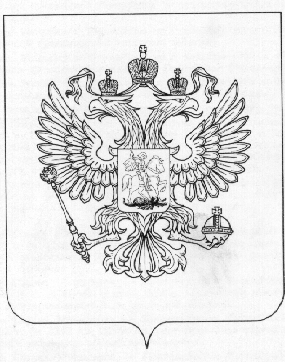 МИНИСТЕРСТВО СЕЛЬСКОГО ХОЗЯЙСТВА, ПИЩЕВОЙ И ПЕРЕРАБАТЫВАЮЩЕЙ ПРОМЫШЛЕННОСТИ ОРЕНБУРГСКОЙ ОБЛАСТИГосударственное бюджетное учреждение«Гайское городское управление ветеринарии»ИНФОРМАЦИЯ    Во исполнении Федерального закона РФ от 06.12.2011г № 402-ФЗ, приказа Минфина от 01.12.2010 № 157н, Федерального стандарта «Учетная политика, оценочные значения и ошибки» (утв. приказом Минфина от 30.12.2017 № 274н), а также в целях организации бухгалтерского и налогового учета в учреждении разработана и утверждена Учетная политика учреждения (приказ от 28 декабря 2018г № 1-31 «Об утверждении учетной политики для целей бухгалтерского учета и налогообложения»)Утвержденная Учетная политика  для целей бухгалтерского учета (Приложение № 1) и для целей налогового учета (Приложение № 2) подлежит применению с 01 января 2019гПриложение № 1  состоит из 12 разделов и 15 приложений к нему:Общие положения.Технология обработки учетной документации.Рабочий план счетов.Учет отдельных видов имущества и обязательств.Инвентаризация имущества и обязательств.Первичные и сводные учетные документыПорядок признания и отражения в учете и бухгалтерской отчетности событий после отчетной даты.Порядок организации и обеспечения внутреннего финансового контроля.Ведение учета на забалансовых счетах.Бухгалтерская отчетность.Порядок передачи документов бухгалтерского учета при смене руководителя и главного бухгалтера.Заключительное положениеПриложение № 2 состоит из 4 разделов:Общие требования к организации налогового учета в учреждении.Порядок определения доходов и расходов в рамках целевого финансирования.Учет доходов и расходов от основного вида деятельностиЗаключительное положение.   Начальник ГБУ «Гайское горветуправление»                                       А.Н. Науменко